ЗиЛ-118КА "Юность" 3-х дверный автобус скорой специализированной медицинской помощи на агрегатах ЗиЛ-114, мест: 3+1, на носилках 2, полный вес 5.3 тн, снаряжённый 4.5 тн, ЗиЛ-375 170 лс, 120 км/час, 2 экз. шасси №1 и №2, г. Москва 1978 г.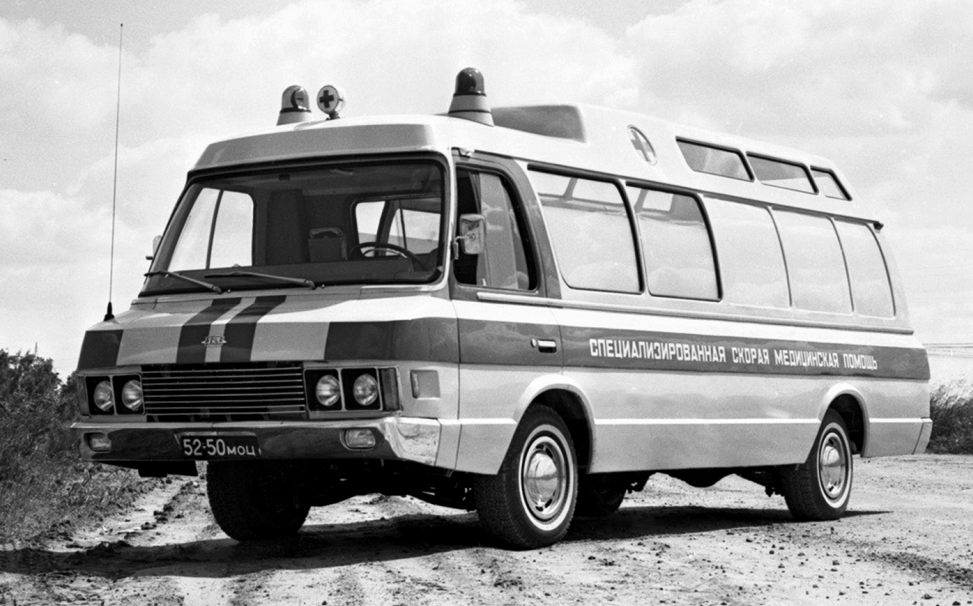  В начале 60-х годов на ЗиЛе по инициативе конструкторов был разработан 17-местный комфортабельный автобус «Юность» ЗиЛ-118. Уже третий образец «Юности», шасси №3, выполнили в виде медицинского автобуса ЗиЛ-118А с невиданным набором оборудования. В заводском рекламном буклете эта машина описывается так: «Применяется для доставки медицинского персонала, диагностической аппаратуры и лечебных средств к месту происшествия, для оказания пострадавшему или заболевшему помощи на месте и в пути следования, для транспортирования больных или пострадавших, находящихся в особо тяжелом состоянии и нуждающихся в максимальном удобстве и покое». Ее особенность состояла в том, что уже во время движения пациенту мог быть оказан такой комплекс оперативных услуг, которые были недоступны на других типах машин аналогичного назначения. Просторный салон позволял медикам ходить вокруг больного, садиться с любой стороны. Стол с носилками можно было регулировать как угодно. Имелись умывальник, холодильник, дезинфекционная камера. Салон медицинской «Юности» оборудовался переносным и стационарным наркозными аппаратами, дефибриллятором, аппаратом искусственного дыхания, сфиг-моманометрами для измерения артериального давления, электрокардиографом, ингалятором, аппаратом «Амбу» для искусственной вентиляции легких, электроотсосом, установкой для внутривенного вливания и прочими медицинскими приспособлениями. Средняя часть поднималась вверх на кожаных мехах – настоящей гармони, которую изготовил завод музыкальных инструментов, выпускавший баяны и гармони. Санитарный автомобиль ЗиЛ-118А комплектовался оборудованием для реанимации и переливания крови. Запас разных групп крови для переливания находился на борту машины. Для вентиляции использовалась отдельная установка с радиатором отопления и фильтром воздуха. В салоне имелись места для медицинской бригады, которая состояла из пяти человек. Специальный подъемный операционный стол с электрогидравлическим приводом, необходимое мед. оборудование и аппаратура позволяют выездной бригаде, оказывать необходимую специализированную помощь пострадавшим. В машине можно было сделать хирургическую операцию. Плавность хода ЗиЛ-118 вышла идеальная. Действительно, ЗиЛ-118А в то время не имел аналогов в мировой практике. Бывший в ту пору министром здравоохранения страны академик Б. В. Петровский, ознакомившись с машиной, сказал: «Я побывал во многих странах мира, однако ничего подобного нигде не видел». В самом деле, здесь мы оказались впереди планеты всей.  Она успешно прошла испытания в «скорой помощи» Москвы, а затем Ленинграда, впоследствии до второй половины 80-х годов обслуживала заводскую больницу ЗиЛа. По заказу 4-го Главного управления Минздрава СССР завод построил в 1968 году ещё два таких же автомобиля, шасси №13 и №14, которые работали в Центральной автобазе (ЦАБ) 4-го Главного управления Минздрава СССР. Завод предполагал выпускать упрощенный вариант санитарной машины под индексом ЗиЛ-118С. Отличием стала обычная крыша и отсутствие реанимационного оборудования. Проект остался нереализованным.  В 1971 году появилась «Юность» второго поколения ЗиЛ-118К. Скорая строилась с учётом опыта эксплуатации реанимобиля ЗиЛ-118А.Изменился профиль крыши: за кабиной водителя потолок поднимался так, чтобы медики могли стоять в салоне в полный рост. В кузове находился комплект медицинского оборудования по последнему слову медицинской техники, три места для медиков, два места для лежачих больных, носилки и операционный стол с электрогидравлическим приводом, безтеневая лампа, системы отопления, вентиляции и кондиционирования. Автомобиль предназначался для сложной оперативной диагностики и оказания высококвалифицированной медицинской помощи.  Внутренняя обивка выполнена из легко моющегося материала с термо- и шумоизоляцией. Автобус оснастили радиоприёмником, радиостанцией и переговорным устройством. Два экземпляра ЗиЛ-118КА 6-й механосборочный цех ЗиЛа построил в апреле 1978 года. Но испытания показали непригодность этой машины для 4-го управления, и вместо ведомственных клиник оба экземпляра направили в обычные больницы: один в Институт скорой помощи им. Склифосовского, другой – в Центральный институт травматологии и ортопедии ЦИТО. А для правительственного 4-го управления завод в период 1980-85 годов изготовил три медицинских автобуса ЗиЛ-118КС(в т. ч. кузова №12, 13) со стандартной высотой крыши и два кардиологических ЗиЛ-118КЕ. Их оснастили медицинским оборудованием ведущих европейских фирм в соответствии с целевым назначением.   Технические характеристики  ЗиЛ-118 "Юность" 02.1962–70ЗиЛ-118К "Юность"ЗиЛ-32071 "Юность" 09.1993–01.1994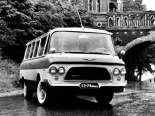 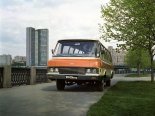 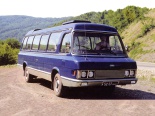 1962–1970 1975–1991 1993–1994 основные основные основные основные расположение руля слеваслеваслеваколичество дверей 333количество мест всего 171716 конструкция несущий кузовнесущий кузовнесущий кузовгеометриягеометриягеометриягеометрияколёсная база 3 760 мм3 760 мм3 760 ммгабариты длина 6 840 мм 6 915 мм ширина 2 110 мм 2 129 мм высота 2 067 мм 2 035 мм 2 269 мм передняя передняя 1 570 мм 1 690 мм 1 698 мм задняя 1 650 мм 1 660 мм 1 673 мм дорожный просвет макс 205 мм205 мм205 мммасса масса масса масса сухая 3 530 кг снаряженная 3 750 кг 3 950 кг полная 5300 кг5300 кг5 321 кг двигатель двигатель двигатель двигатель название ЗиЛ-130 ЗиЛ-118 ЗиЛ-3207 расположение спереди, продольноспереди, продольноспереди, продольносистема питания карбюраторкарбюраторкарбюраторматериал блока стальстальстальцилиндры/клапаны V8/2V8/2V8/2степень сжатия 6,56,57,3 объем 5 980 см³ 5 969 см³ 6 962 см³ мощность мощность 150 л.с. 170 л.с. 180 л.с. в диапазоне до 3600 об/мин крутящий момент 466 Нм в диапазоне от 1800 об/мин в диапазоне до 2000 об/мин топливо А-72, А-76А-72, А-76АИ-93 охлаждение жидкостноежидкостноетрансмиссия трансмиссия трансмиссия трансмиссия привод заднийзаднийзаднийкоробка передач двухступенчатая автоматическая (гидромеханическая) коробка передачдвухступенчатая автоматическая (гидромеханическая) коробка передачдвухступенчатая автоматическая (гидромеханическая) коробка передачподвеска и рулевое управление подвеска и рулевое управление подвеска и рулевое управление подвеска и рулевое управление тип передней подвески (уст.) ЗиЛ-111; независимая рычажная на витых циллиндрических пружинах с телескопическими амортизаторами 2-х стороннего действия и стабилизатором поперечной устойчивости. ЗиЛ-111; независимая рычажная на витых циллиндрических пружинах с телескопическими амортизаторами 2-х стороннего действия и стабилизатором поперечной устойчивости. ЗиЛ-111; независимая рычажная на витых циллиндрических пружинах с телескопическими амортизаторами 2-х стороннего действия и стабилизатором поперечной устойчивости. тип задней подвески (уст.) Зависимая, на полуэллиптических рессорах, амортизаторы телескопические 2-х стороннего действия Зависимая, на полуэллиптических рессорах, амортизаторы телескопические 2-х стороннего действия Зависимая, на полуэллиптических рессорах, амортизаторы телескопические 2-х стороннего действия динамические характеристики динамические характеристики динамические характеристики динамические характеристики максимальная скорость 120 км/ч120 км/ч120 км/чразгон до 100 км/ч 60 сек60 сек60 секограничитель скорости нетнетнетэксплуатационные характеристики эксплуатационные характеристики эксплуатационные характеристики эксплуатационные характеристики угол въезда 18 °18 °18 °угол съезда 16 °16 °16 °объем топливного бака 150 л150 л160 лрасход топлива смешанный режим 28 л/100км28 л/100км25 л/100км  место производстваМосковский автомобильный завод им. И. А. Лихачева, г. Москва, СССРМосковский автомобильный завод им. И. А. Лихачева, г. Москва, СССРМосковский автозавод им. И. А. Лихачева, Москва, Россия